Spett. Al Ministero dell’agricoltura,della sovranità alimentare e delle foresteDirezione Generale della Pesca Marittimae dell’Acquacoltura - Pemac IVmail: pemac4@masaf.gov.itper tramiteSpett. Regione Emilia-RomagnaSettore attività faunistico venatorie, valorizzazione della pesca e dell’acquacolturaVia della Fiera 840122 BOLOGNAe-mail: territoriorurale@postacert.regione.emilia-romagna.it;e pc: piergiorgio.vasi@regione.emilia-romagna.it;Modulo di adesione per la partecipazione al Padiglione italiano del SEAFOOD EXPO GLOBAL 2023 di Barcellona (SPAGNA), dal 25 al 27 aprile 2023, allestito dal Ministero dell’Agricoltura della Sovranità Alimentare e delle Foreste (MASAF – PEMAQ IV)Il /la sottoscritto/a_________________________________________________________nato/a________________ il________________ Codice Fiscale_____________________in qualità di legale rappresentante dell’impresa (denominazione/ragione sociale):________________________________________________________________________con sede a _________________________________Prov._______in via _______________________________________________ n. ____Codice Fiscale _____________________ / Partita IVA ____________________________telefono_____________________________cellulare_____________________________e-mail_______________________________ PEC _______________________________Sito web_____________________________C H I E D Edi partecipare allo stand organizzato dal MiPAAF nell'ambito della manifestazione SEAFOOD EXPO GLOBAL edizione 2020;DICHIARA che l’azienda produce/trasforma/commercializza prodotti ittici nei seguenti quantitativi: Q.li, anno 2022:___________, di cui di provenienza dalla GSA 17 Q.li ___________Q.li, medi ultimo triennio______________________Q.li esportati anno 2022______________________che l’azienda intende esporre i seguenti prodotti ittici:-_________________________ riferimento tipologia prodotto n. _______()-_________________________ riferimento tipologia prodotto n. _______(1)-_________________________ riferimento tipologia prodotto n. _______(1)-_________________________ riferimento tipologia prodotto n. _______(1)-_________________________ riferimento tipologia prodotto n. _______(1)-_________________________ riferimento tipologia prodotto n. _______(1)-____________________________________pertanto, necessita delle seguenti attrezzature:Espositore multiplano per prodottiFrigoriferoCongelatoreForno a microondemonitor TV con ingresso USB o HDMIAltro______________________________________________che l'azienda richiedente si impegna a trasportare, sino al luogo di raccolta comunicato dalla impresa che effettuerà il servizio relativo all’organizzazione, il prodotto ittico congelato, refrigerato, in conserva che desidera esporre, sino ad un massimo di 50 Kg., debitamente imballato e perfettamente identificato e con tutti i certificati sanitari richiesti dalla normativa vigente. Si comunica, inoltre, che l’Azienda intende organizzare nell’ambito della Fiera i seguenti eventi, azioni ed iniziative:Martedì 25/04/2020 – mattino Titolo dell’evento_________________________________Tipologia di azione (es. talk show, coocking show, presentazione prodotti ecc.)__________________________________________________________________Martedì 25/04/2020 – pomeriggioTitolo dell’evento_________________________________Tipologia di azione (es. talk show, coocking show, presentazione prodotti ecc.)__________________________________________________________________Mercoledì 26/04/2020 – mattinoTitolo dell’evento_________________________________Tipologia di azione (es. talk show, coocking show, presentazione prodotti ecc.)__________________________________________________________________Mercoledì 26/04/2020 – pomeriggioTitolo dell’evento_________________________________Tipologia di azione (es. talk show, coocking show, presentazione prodotti ecc.)__________________________________________________________________Giovedì 27/04/2020 – mattinoTitolo dell’evento_________________________________Tipologia di azione (es. talk show, coocking show, presentazione prodotti ecc.)__________________________________________________________________Giovedì  27/04/2020 – pomeriggioTitolo dell’evento_________________________________Tipologia di azione (es. talk show, coocking show, presentazione prodotti ecc.)__________________________________________________________________Per gli aspetti organizzativi il referente da contattare sarà:cognome/nome______________________________________________________telefono____________________________________________________________cellulare____________________________________________________________email______________________________________________________________Per gli aspetti organizzativi i referenti da contattare presso la Direzione pesca marittima e acquacoltura del MASAF saranno i collaboratori Annamaria Caruso, m.caruso@masaf.gov.it Antonio Iezzi, antonio.iezzi@masaf.gov.it Il sottoscritto, a norma dell’art. 13 del D.lgs. 196/2003 in materia di “Diritto alla protezione dei dati personali”, espressamente presta il suo consenso al trattamento inclusivo di raccolta, elaborazione, conservazione, utilizzo, comunicazione, secondo termini e modalità della menzionata informativa e nei limiti ivi indicati, dei dati personali acquisiti o che saranno acquisiti in futuro, in coerenza con lo svolgimento delle attività operative dell’aggiudicatario del servizio finalizzato all’organizzazione della partecipazione italiana alla manifestazione annuale Seafood Expo Global.Luogo e data ______FIRMA DEL LEGALE RAPPRESENTANTE______________________________Ministero Agricoltura, sovranità alimentare e ForesteDirezione Generaledella pesca marittima e dell’acquacolturaPEMAQ IV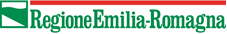 